2017. 11. 22.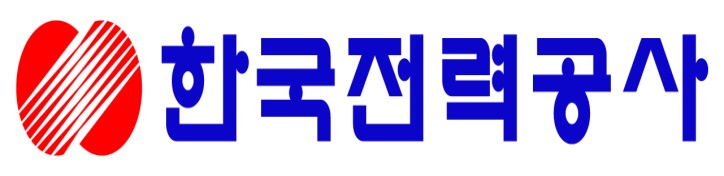 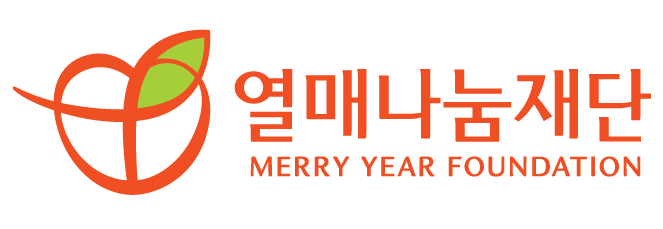 2017년도 한전 사회적경제조직 해외판로 지원사업참가신청서One Page Proposal* 향후 심사 관계자가 참고할 수 있도록 명확하게 적어 주시기 바랍니다.(1 Page)Business Introduction* 본인의 사업에 대해 소개해 주십시오. (최대 10page)* 아래 질문을 참고하여 자유로운 형태로 작성해 주시기 바랍니다.개인정보 수집, 조회, 활용 및 제3자 제공 동의서<관련 법령: 개인정보 보호법 제15조, 제17조, 제24조>본인은 본 ‘개인정보 수집, 조회, 활용 및 제3자 제공 동의서’ 상 명시된 개인정보 처리에 관하여 고지 받았으며, 이를 충분히 이해하고 동의합니다.20 년   월   일 대표자 성명:              (인)신청내용신청내용기업명* 법인명으로 기재* 법인명이 영문인 경우 한글(영문)으로 기재* 법인명으로 기재* 법인명이 영문인 경우 한글(영문)으로 기재* 법인명으로 기재* 법인명이 영문인 경우 한글(영문)으로 기재* 법인명으로 기재* 법인명이 영문인 경우 한글(영문)으로 기재* 법인명으로 기재* 법인명이 영문인 경우 한글(영문)으로 기재* 법인명으로 기재* 법인명이 영문인 경우 한글(영문)으로 기재대표자명대표자명신청내용신청내용희망국가(희망국가 혹은 희망 전시회명)(희망국가 혹은 희망 전시회명)(희망국가 혹은 희망 전시회명)(희망국가 혹은 희망 전시회명)(희망국가 혹은 희망 전시회명)(희망국가 혹은 희망 전시회명)(희망국가 혹은 희망 전시회명)(희망국가 혹은 희망 전시회명)(희망국가 혹은 희망 전시회명)신청내용신청내용사업분야□문화/예술(공연, 전시 등) □제조/유통/생활(요식, 카페, 주거, 패션, 스포츠 등) □미디어/정보통신/IT(기술, 플랫폼 등) □교육/사회복지(보건, 컨설팅 등) □녹색/환경/지역개발서비스(농업, 관광, 업사이클링 등) * 중복선택불가□문화/예술(공연, 전시 등) □제조/유통/생활(요식, 카페, 주거, 패션, 스포츠 등) □미디어/정보통신/IT(기술, 플랫폼 등) □교육/사회복지(보건, 컨설팅 등) □녹색/환경/지역개발서비스(농업, 관광, 업사이클링 등) * 중복선택불가□문화/예술(공연, 전시 등) □제조/유통/생활(요식, 카페, 주거, 패션, 스포츠 등) □미디어/정보통신/IT(기술, 플랫폼 등) □교육/사회복지(보건, 컨설팅 등) □녹색/환경/지역개발서비스(농업, 관광, 업사이클링 등) * 중복선택불가□문화/예술(공연, 전시 등) □제조/유통/생활(요식, 카페, 주거, 패션, 스포츠 등) □미디어/정보통신/IT(기술, 플랫폼 등) □교육/사회복지(보건, 컨설팅 등) □녹색/환경/지역개발서비스(농업, 관광, 업사이클링 등) * 중복선택불가□문화/예술(공연, 전시 등) □제조/유통/생활(요식, 카페, 주거, 패션, 스포츠 등) □미디어/정보통신/IT(기술, 플랫폼 등) □교육/사회복지(보건, 컨설팅 등) □녹색/환경/지역개발서비스(농업, 관광, 업사이클링 등) * 중복선택불가□문화/예술(공연, 전시 등) □제조/유통/생활(요식, 카페, 주거, 패션, 스포츠 등) □미디어/정보통신/IT(기술, 플랫폼 등) □교육/사회복지(보건, 컨설팅 등) □녹색/환경/지역개발서비스(농업, 관광, 업사이클링 등) * 중복선택불가□문화/예술(공연, 전시 등) □제조/유통/생활(요식, 카페, 주거, 패션, 스포츠 등) □미디어/정보통신/IT(기술, 플랫폼 등) □교육/사회복지(보건, 컨설팅 등) □녹색/환경/지역개발서비스(농업, 관광, 업사이클링 등) * 중복선택불가□문화/예술(공연, 전시 등) □제조/유통/생활(요식, 카페, 주거, 패션, 스포츠 등) □미디어/정보통신/IT(기술, 플랫폼 등) □교육/사회복지(보건, 컨설팅 등) □녹색/환경/지역개발서비스(농업, 관광, 업사이클링 등) * 중복선택불가□문화/예술(공연, 전시 등) □제조/유통/생활(요식, 카페, 주거, 패션, 스포츠 등) □미디어/정보통신/IT(기술, 플랫폼 등) □교육/사회복지(보건, 컨설팅 등) □녹색/환경/지역개발서비스(농업, 관광, 업사이클링 등) * 중복선택불가신청기업현황* 신청일현재 기준신청기업현황* 신청일현재 기준조직형태* 주식회사, 협동조합 등* 주식회사, 협동조합 등* 주식회사, 협동조합 등설립일설립일신청기업현황* 신청일현재 기준신청기업현황* 신청일현재 기준(예비)사회적기업 인증유형* 해당팀 기입* 해당팀 기입* 해당팀 기입사업자유형(업종/분야)사업자유형(업종/분야)신청기업현황* 신청일현재 기준신청기업현황* 신청일현재 기준법인등록번호(사업자번호)사업장주소사업장주소신청기업현황* 신청일현재 기준신청기업현황* 신청일현재 기준홈페이지대표자 E-mail대표자 E-mail신청기업현황* 신청일현재 기준신청기업현황* 신청일현재 기준전화대표자 휴대폰대표자 휴대폰주요품목주요품목구성원구성원명자산총액자산총액백만원백만원사업장 형태사업장 형태□자가   □임차   □창업보육센터   □ 기타 (                   )□자가   □임차   □창업보육센터   □ 기타 (                   )□자가   □임차   □창업보육센터   □ 기타 (                   )□자가   □임차   □창업보육센터   □ 기타 (                   )□자가   □임차   □창업보육센터   □ 기타 (                   )□자가   □임차   □창업보육센터   □ 기타 (                   )□자가   □임차   □창업보육센터   □ 기타 (                   )□자가   □임차   □창업보육센터   □ 기타 (                   )□자가   □임차   □창업보육센터   □ 기타 (                   )□자가   □임차   □창업보육센터   □ 기타 (                   )신청기업소개* 한문장 요약신청기업소개* 한문장 요약참고항목참고항목창업관련수상실적,및정부지원사업참여현황창업관련수상실적,및정부지원사업참여현황대회(사업명)대회(사업명)수상(지원)내역수상(지원)내역수상(지원)내역일자(기간)금액금액참고항목참고항목창업관련수상실적,및정부지원사업참여현황창업관련수상실적,및정부지원사업참여현황참고항목참고항목창업관련수상실적,및정부지원사업참여현황창업관련수상실적,및정부지원사업참여현황참고항목참고항목기타사항(특허 등)기타사항(특허 등)위와 같이 2017년도 한전 사회적경제조직 해외판로 지원사업 참가신청서를 제출하며, 본 서류에 허위 기재사항이 있을 경우 선정 취소 및 기타 불이익 사항에 동의합니다.2017년   월   일신청인(대표자) :           (서명 또는 날인)열매나눔재단 귀하위와 같이 2017년도 한전 사회적경제조직 해외판로 지원사업 참가신청서를 제출하며, 본 서류에 허위 기재사항이 있을 경우 선정 취소 및 기타 불이익 사항에 동의합니다.2017년   월   일신청인(대표자) :           (서명 또는 날인)열매나눔재단 귀하위와 같이 2017년도 한전 사회적경제조직 해외판로 지원사업 참가신청서를 제출하며, 본 서류에 허위 기재사항이 있을 경우 선정 취소 및 기타 불이익 사항에 동의합니다.2017년   월   일신청인(대표자) :           (서명 또는 날인)열매나눔재단 귀하위와 같이 2017년도 한전 사회적경제조직 해외판로 지원사업 참가신청서를 제출하며, 본 서류에 허위 기재사항이 있을 경우 선정 취소 및 기타 불이익 사항에 동의합니다.2017년   월   일신청인(대표자) :           (서명 또는 날인)열매나눔재단 귀하위와 같이 2017년도 한전 사회적경제조직 해외판로 지원사업 참가신청서를 제출하며, 본 서류에 허위 기재사항이 있을 경우 선정 취소 및 기타 불이익 사항에 동의합니다.2017년   월   일신청인(대표자) :           (서명 또는 날인)열매나눔재단 귀하위와 같이 2017년도 한전 사회적경제조직 해외판로 지원사업 참가신청서를 제출하며, 본 서류에 허위 기재사항이 있을 경우 선정 취소 및 기타 불이익 사항에 동의합니다.2017년   월   일신청인(대표자) :           (서명 또는 날인)열매나눔재단 귀하위와 같이 2017년도 한전 사회적경제조직 해외판로 지원사업 참가신청서를 제출하며, 본 서류에 허위 기재사항이 있을 경우 선정 취소 및 기타 불이익 사항에 동의합니다.2017년   월   일신청인(대표자) :           (서명 또는 날인)열매나눔재단 귀하위와 같이 2017년도 한전 사회적경제조직 해외판로 지원사업 참가신청서를 제출하며, 본 서류에 허위 기재사항이 있을 경우 선정 취소 및 기타 불이익 사항에 동의합니다.2017년   월   일신청인(대표자) :           (서명 또는 날인)열매나눔재단 귀하위와 같이 2017년도 한전 사회적경제조직 해외판로 지원사업 참가신청서를 제출하며, 본 서류에 허위 기재사항이 있을 경우 선정 취소 및 기타 불이익 사항에 동의합니다.2017년   월   일신청인(대표자) :           (서명 또는 날인)열매나눔재단 귀하위와 같이 2017년도 한전 사회적경제조직 해외판로 지원사업 참가신청서를 제출하며, 본 서류에 허위 기재사항이 있을 경우 선정 취소 및 기타 불이익 사항에 동의합니다.2017년   월   일신청인(대표자) :           (서명 또는 날인)열매나눔재단 귀하위와 같이 2017년도 한전 사회적경제조직 해외판로 지원사업 참가신청서를 제출하며, 본 서류에 허위 기재사항이 있을 경우 선정 취소 및 기타 불이익 사항에 동의합니다.2017년   월   일신청인(대표자) :           (서명 또는 날인)열매나눔재단 귀하위와 같이 2017년도 한전 사회적경제조직 해외판로 지원사업 참가신청서를 제출하며, 본 서류에 허위 기재사항이 있을 경우 선정 취소 및 기타 불이익 사항에 동의합니다.2017년   월   일신청인(대표자) :           (서명 또는 날인)열매나눔재단 귀하제출서류참가신청서 1부 (개인정보 수집, 조회 및 활용 동의서 포함) (필수)참가신청 정보 입력 파일 1부 (필수)사업자등록증 등 작성서류의 기재사항을 입증할 관계서류 일체 (필수)영문 회사/사업소개서 (선택)참가신청서 1부 (개인정보 수집, 조회 및 활용 동의서 포함) (필수)참가신청 정보 입력 파일 1부 (필수)사업자등록증 등 작성서류의 기재사항을 입증할 관계서류 일체 (필수)영문 회사/사업소개서 (선택)참가신청서 1부 (개인정보 수집, 조회 및 활용 동의서 포함) (필수)참가신청 정보 입력 파일 1부 (필수)사업자등록증 등 작성서류의 기재사항을 입증할 관계서류 일체 (필수)영문 회사/사업소개서 (선택)참가신청서 1부 (개인정보 수집, 조회 및 활용 동의서 포함) (필수)참가신청 정보 입력 파일 1부 (필수)사업자등록증 등 작성서류의 기재사항을 입증할 관계서류 일체 (필수)영문 회사/사업소개서 (선택)참가신청서 1부 (개인정보 수집, 조회 및 활용 동의서 포함) (필수)참가신청 정보 입력 파일 1부 (필수)사업자등록증 등 작성서류의 기재사항을 입증할 관계서류 일체 (필수)영문 회사/사업소개서 (선택)참가신청서 1부 (개인정보 수집, 조회 및 활용 동의서 포함) (필수)참가신청 정보 입력 파일 1부 (필수)사업자등록증 등 작성서류의 기재사항을 입증할 관계서류 일체 (필수)영문 회사/사업소개서 (선택)참가신청서 1부 (개인정보 수집, 조회 및 활용 동의서 포함) (필수)참가신청 정보 입력 파일 1부 (필수)사업자등록증 등 작성서류의 기재사항을 입증할 관계서류 일체 (필수)영문 회사/사업소개서 (선택)참가신청서 1부 (개인정보 수집, 조회 및 활용 동의서 포함) (필수)참가신청 정보 입력 파일 1부 (필수)사업자등록증 등 작성서류의 기재사항을 입증할 관계서류 일체 (필수)영문 회사/사업소개서 (선택)참가신청서 1부 (개인정보 수집, 조회 및 활용 동의서 포함) (필수)참가신청 정보 입력 파일 1부 (필수)사업자등록증 등 작성서류의 기재사항을 입증할 관계서류 일체 (필수)영문 회사/사업소개서 (선택)참가신청서 1부 (개인정보 수집, 조회 및 활용 동의서 포함) (필수)참가신청 정보 입력 파일 1부 (필수)사업자등록증 등 작성서류의 기재사항을 입증할 관계서류 일체 (필수)영문 회사/사업소개서 (선택)참가신청서 1부 (개인정보 수집, 조회 및 활용 동의서 포함) (필수)참가신청 정보 입력 파일 1부 (필수)사업자등록증 등 작성서류의 기재사항을 입증할 관계서류 일체 (필수)영문 회사/사업소개서 (선택)기업명서비스 대상* 이주여성, 마을커뮤니티 등 수혜대상사업 아이템사업 아이템사업 아이템사업 아이템사업의 목적사업의 목적사업의 목적사업의 목적* 사업을 통해 이루고자 하는 가치* 사업을 통해 이루고자 하는 가치* 사업을 통해 이루고자 하는 가치* 사업을 통해 이루고자 하는 가치달성하고자 하는 구체적 목표달성하고자 하는 구체적 목표달성하고자 하는 구체적 목표달성하고자 하는 구체적 목표* ~년 내 매출 ~달러 달성, ~지역 법인 설립 혹은 파트너십 체결, ~국가 수출 등* ~년 내 매출 ~달러 달성, ~지역 법인 설립 혹은 파트너십 체결, ~국가 수출 등* ~년 내 매출 ~달러 달성, ~지역 법인 설립 혹은 파트너십 체결, ~국가 수출 등* ~년 내 매출 ~달러 달성, ~지역 법인 설립 혹은 파트너십 체결, ~국가 수출 등목표를 달성했을 때 사회에 미치는 영향(공익성)목표를 달성했을 때 사회에 미치는 영향(공익성)목표를 달성했을 때 사회에 미치는 영향(공익성)목표를 달성했을 때 사회에 미치는 영향(공익성)* ~명 고용창출, 숲 ~ha 조성, 의식 개선 등 경제•사회적 효과* ~명 고용창출, 숲 ~ha 조성, 의식 개선 등 경제•사회적 효과* ~명 고용창출, 숲 ~ha 조성, 의식 개선 등 경제•사회적 효과* ~명 고용창출, 숲 ~ha 조성, 의식 개선 등 경제•사회적 효과필요자원필요자원필요자원필요자원* 해외 인력 ~명, ~분야 전문가 멘토링, ~달러 자금 등* 해외 인력 ~명, ~분야 전문가 멘토링, ~달러 자금 등* 해외 인력 ~명, ~분야 전문가 멘토링, ~달러 자금 등* 해외 인력 ~명, ~분야 전문가 멘토링, ~달러 자금 등사업추진현황(국내외사업성과, 해외진출 준비정도 등)사업추진현황(국내외사업성과, 해외진출 준비정도 등)사업추진현황(국내외사업성과, 해외진출 준비정도 등)사업추진현황(국내외사업성과, 해외진출 준비정도 등)* 진행한 프로젝트, 매출 등* 진행한 프로젝트, 매출 등* 진행한 프로젝트, 매출 등* 진행한 프로젝트, 매출 등경력경력경력경력* 교육배경, 직장, 육성사업 등* 교육배경, 직장, 육성사업 등* 교육배경, 직장, 육성사업 등* 교육배경, 직장, 육성사업 등파트너 및 직원 역량 및 역할파트너 및 직원 역량 및 역할파트너 및 직원 역량 및 역할파트너 및 직원 역량 및 역할본 프로그램에 참가하고자 하는 목적(해외진출 필요성/정성적)본 프로그램에 참가하고자 하는 목적(해외진출 필요성/정성적)본 프로그램에 참가하고자 하는 목적(해외진출 필요성/정성적)본 프로그램에 참가하고자 하는 목적(해외진출 필요성/정성적)* 참가하고자 하는 해외 전시회명, 해외마케팅 준비 등* 글로벌전시포털 : www.gep.or.kr 전시회정보 참고* 참가하고자 하는 해외 전시회명, 해외마케팅 준비 등* 글로벌전시포털 : www.gep.or.kr 전시회정보 참고* 참가하고자 하는 해외 전시회명, 해외마케팅 준비 등* 글로벌전시포털 : www.gep.or.kr 전시회정보 참고* 참가하고자 하는 해외 전시회명, 해외마케팅 준비 등* 글로벌전시포털 : www.gep.or.kr 전시회정보 참고참여를 통해 얻고자 하는 결과(해외진출 필요성/정량적)참여를 통해 얻고자 하는 결과(해외진출 필요성/정량적)참여를 통해 얻고자 하는 결과(해외진출 필요성/정량적)참여를 통해 얻고자 하는 결과(해외진출 필요성/정량적)* 매출 ~% 상승, ~ 달러 투자유치, * 매출 ~% 상승, ~ 달러 투자유치, * 매출 ~% 상승, ~ 달러 투자유치, * 매출 ~% 상승, ~ 달러 투자유치, 자금운용자금운용자금운용[단위:백만원]소요자금소요자금기 투자금액기 투자금액향후 소요 예정금액향후 소요 예정금액계소요자금소요자금기 투자금액기 투자금액2018년2019년계시설자금개발자금시설자금생산자금시설자금 계시설자금 계운영•판매자금운영•판매자금합계합계매출현황매출현황[USD1=KRW1,200] [단위:백만원][USD1=KRW1,200] [단위:백만원]구분2016년2016년2017년(상반기)2017년(상반기)2017년(예상)계국내수출□ 개인정보 수집, 조회, 활용 동의열매나눔재단은 <2017년도 한전 사회적경제조직 해외판로 지원사업> 기업의 선정 및 운영을 위해 아래와 같은 개인정보를 수집하고 있습니다.<개인정보를 제공받는 자>○ 열매나눔재단 및 한국전력 <2017년도 한전 사회적경제조직 해외판로 지원사업> 사회공헌부 <개인정보의 수집· 이용 목적>○ <2017년도 한전 사회적경제조직 해외판로 지원사업> 지원자들의 기초 자료를 확보하여 신청자격 검토, 평가, 협약(계약)체결 및 선정 이후의 원활한 사업 수행(사업정보 안내, 자원연계, 사후지원 등)을 위함<수집 또는 이용하려는 개인정보의 항목>○ <2017년도 한전 사회적경제조직 해외판로 지원사업> 참가자의 개인정보* 선택항목: 개인정보 제공자는 선택항목에 대한 개인정보 수집을 거부할 권리가 있으며, 동의를 거부할 경우 별도의 불이익은 없습니다.<개인정보의 보유 및 이용기간>○ 신청일로부터 사업 종료 후 5년까지<개인정보 수집 동의 거부의 권리, 불이익 고지>○ 신청자는 개인정보 수집 동의에 거부할 권리가 있습니다. 다만 개인정보 수집(필수항목)을 거부할 경우 <2017년도 한전 사회적경제조직 해외판로 지원사업> 신청자격 검토, 평가, 협약체결 및 선정 이후의 사업수행이 불가능하므로 열매나눔재단은 이 사업에 참여 접수를 거부할 수 있습니다.위와 같이 개인정보를 수집, 조회, 활용하는데 동의하십니까? □ 제3자 정보 제공 동의열매나눔재단이 수집한 개인정보는 신청자격검토, 제제사항 해당 여부 확인, 출국 가능 여부 확인, 출국절차 및 해외 체류일정 진행 등의 목적으로 아래의 내용에 따라 제3자에게 제공됩니다.<개인정보를 제공받는 자>○ 정부기관 및 지방자치단체, 공공기관○ 보험사, 여행사 및 관련 협력업체<개인정보를 제공받는 자의 개인정보 이용 목적>○ 정부기관 및 지방자치단체, 공공기관: 신청자격검토, 제제사항 해당 여부 확인, 출국 가능 여부 확인○ 보험사, 여행사 및 관련 협력업체: 여행보험가입, 출국절차 준비 및 해외 체류일정 진행<제공하는 개인정보의 항목>○ 정부기관 및 지방자치단체, 공공기관: 성명, 생년월일, 성별, 여권번호, 주소, 이메일주소○ 보험사, 여행사 및 관련 협력업체: 성명, 생년월일, 성별, 여권번호, 이메일주소, 휴대전화번호<개인정보를 제공받는 자의 개인정보 보유 및 이용기관>○ 정부기관 및 지방자치단체, 공공기관: 신청일로부터 이용목적 달성 시까지○ 보험사, 여행사 및 관련 협력업체: 신청일로부터 이용목적 달성 시까지<개인정보 제공 동의 거부의 권리, 불이익 고지>○ 신청자는 개인정보 제3자 제공 동의에 거부할 권리가 있습니다. 다만 개인정보 제3자 제공을 거부할 경우 <2017년도 한전 사회적경제조직 해외판로 지원사업> 자격 검토 및 평가, 창업지원사업 중복지원검토, 사업운영지침상의 제제사항 해당 여부 확인, 협약 체결 및 선정 이후의 원활한 사업 수행이 불가능하므로 진흥원은 이 사업에 참여 접수를 거부할 수 있습니다.위와 같이 개인정보를 제공하는데 동의하십니까? □ 동의함 □ 동의하지않음